REGULAMIN STATUETKI „CYSTERSA” I „CYSTERSIKA”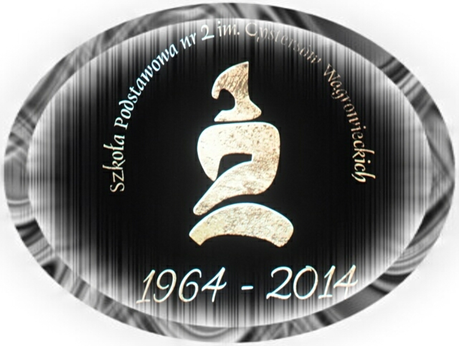 Cele:Celem corocznego przyznawania statuetki „CYSTERSA” i „CYSTERSIKA” jest promowanie w szkole i poza szkołą najlepszej klasy w podanych w regulaminie kategoriach.Jest to forma wyróżnienia, docenienia i podziękowania uczniom danej klasy za ich pracowitość i zaangażowanie na rzecz klasy, szkoły, środowiska oraz społeczności, w której żyją.Możliwość otrzymania statuetki jest motywacją dla zespołów klasowych, aby osiągały coraz lepsze wyniki w nauce, zachowaniu i działalności społecznej.Zasady przyznawania:Statuetki są przyznawane na dwóch poziomach edukacyjnych:Statuetka „CYSTERSA” – klasy IV – VII,Statuetka „CYSTERSIKA” – Klasy II – III.Statuetka jest nagrodą przechodnią przyznawaną co roku najlepszej klasie na każdym poziomie kształcenia.Jeśli w całym cyklu nauczania na każdym poziomie ta sama klasa zdobędzie statuetkę trzykrotnie, wówczas wszyscy uczniowie otrzymają pamiątkowe dyplomy.Statuetkę otrzymuje ta klasa, która zdobędzie największą łączną ilość punktów z poszczególnych kategorii wykazanych w regulaminie.Na poziomie nauczania wczesnoszkolnego punkty będą przyznawane w następujących kategoriach: nauka i zachowanie, działalność społeczna na rzecz klasy, szkoły i środowiska, akcje charytatywne, mały artysta, mały naukowiec, mały sportowiec, mały czytelnik.Na poziomie klas IV – VII punkty będą przyznawane w następujących kategoriach: nauka, zachowanie, działalność społeczna na rzecz klasy, szkoły i środowiska, akcje charytatywne, artystyczna dusza, naukowiec, sportowiec, czytelnik.Punkty z poszczególnych kategorii będą przyznawane przez cały rok z podziałem na semestry.Wychowawcy klas, które przystąpiły do konkursu wraz z opiekunem SU i nauczycielami organizującymi lub biorącymi udział w różnych konkursach, są zobowiązani do dostarczenia informacji dotyczących każdej z kategorii do daty wyznaczonej przez komisję. Informacje przekazane w późniejszym terminie nie będą brane pod uwagę.Za punktację klas w konkursach oraz czynny udział uczniów w akademiach lub akcjach charytatywnych odpowiadają organizatorzy lub opiekunowie, a nie wychowawcy. Wyżej wymienione osoby są proszone o dostarczenie informacji o poszczególnych klasach do komisji konkursowej w określonym przez nią terminie.Statuetkę przyznawać będzie komisja powołana przez Dyrektora Szkoły Podstawowej nr 2 im. Cystersów Wągrowieckich.Statuetka będzie uroczyście przekazywana i wręczana co roku w październiku na apelu podsumowującym wyniki konkursu.W przypadku takiej samej ilości punktów Komisja przeanalizuje uważnie ilość i rodzaj uwag oraz pozostały dorobek klas.Klasom, które zajęły II i III miejsce w punktacji o statuetkę „Cystersa” i „Cystersika”, zostaną przyznane wyróżnienia I i II stopnia.Komisja Regulaminowa zastrzega sobie możliwość zmian zasad przyznawania statuetek. Możliwe jest to tylko po zakończeniu danego roku szkolnego i po zapoznaniu się z opinią Dyrektora oraz Rady Pedagogicznej na ich temat.Kategorie i punktacja - klasy IV - VIIKategorie i punktacja – klasy II – IIIKategorie Wymagania i punktacja1. NaukaŚrednia klasy:- powyżej 4,53     3 pkt.- 4,0 – 4,52            2 pkt.- 3,5 -3,9                1 pkt.2. ZachowanieŚrednia klasy:- powyżej 4,8        3 pkt.- 4,6 – 4,8               2 pkt.- 4,0 – 4,5                1 pkt.3.	Działalność społeczna na rzecz klasy, szkoły i środowiska.Ilość zebranych surowców wtórnych(nakrętki-waga, baterie-waga oraz inne surowce w zależności od ogłoszonej akcji przez Dyrektora szkoły na posiedzeniu rady pedagogicznej we wrześniu.)                Zebrane surowce wtórne:I miejsce                 3 pkt.II miejsce                2 pkt.III miejsce              1 pkt.Gazetki okolicznościowe:I miejsce                 3 pkt.II miejsce                2 pkt.III miejsce              1 pkt.Koszulka lidera:żółta – za przezwyciężanie własnych barier i słabości – 1 pkt.,zielona – ekolider – 1 pkt.,pomarańczowa – edulider – 1 pkt.Występ uczniów w akademiach i apelach na terenie szkoły 1 pkt., a 2 pkt. poza szkołą niezależnie od ich liczby.Udział pocztu sztandarowego w uroczystościach poza terenem szkoły 1 pkt.Praca w Samorządzie Szkolnym 1 pkt. w półroczu przyznawany przez opiekuna SU4. Akcje charytatywneWielka Orkiestra Świątecznej Pomocy – 3 pkt. za osobę.Pola Nadziei – 2 pkt. za osobę.Całoroczna opieka nad konkretnym grobem - 3 pkt.Jednorazowe odwiedzenie grobów i zadbanie o ich wygląd – 1 pkt.Pomoc dzieciom przewlekle chorym i niepełnosprawnym 2 pkt.Wspomożenie schroniska dla zwierząt i inne akcje – 2 pkt.5. Artystyczna duszaKonkursy:- polonistyczne,- muzyczne,- recytatorskie,- teatralne.Za szkolny konkurs przyznajemy 1 pkt. za III miejsce lub wyróżnienie, 2 pkt. za II miejsce oraz 3 pkt. za I miejsce.Za międzyszkolne, powiatowe i rejonowe konkursy przyznajemy dodatkowo 2 pkt. za udział i 1pkt. za III miejsce lub  wyróżnienie, 2 pkt. za II miejsce oraz 3pkt. za I miejsce.Za konkursy wojewódzkie przyznajemy dodatkowo 3 pkt. za udział i 2 pkt. za III miejsce lub wyróżnienie, 3 pkt. za II miejsce, 4 pkt. za I miejsce.Za konkursy ogólnopolskie przyznajemy dodatkowo 3 pkt. za udział i 3 pkt. za III miejsce lub wyróżnienie, 4 pkt. za II miejsce i 5 pkt za I miejsce. Natomiast za miejsca od 4–15 przyznajemy 2 pkt., a od 16-30 1 pkt.6. NaukowiecKonkursy przedmiotowe.Za szkolny konkurs przyznajemy 1 pkt. za III miejsce lub wyróżnienie, 2 pkt. za II miejsce oraz 3 pkt. za I miejsce.Za międzyszkolne, powiatowe i rejonowe konkursy przyznajemy dodatkowo 2 pkt. za udział i 1pkt. za III miejsce lub wyróżnienie, 2 pkt. za II miejsce oraz 3pkt. za I miejsce.Za konkursy wojewódzkie przyznajemy dodatkowo 3 pkt. za udział i 2 pkt. za III miejsce lub wyróżnienie, 3 pkt. za II miejsce, 4 pkt. za I miejsce.Za konkursy ogólnopolskie przyznajemy dodatkowo 3 pkt. za udział i 3 pkt. za III miejsce lub wyróżnienie, 4 pkt. za II miejsce i 5 pkt za I miejsce. Natomiast za miejsca od 4–15 przyznajemy 2 pkt., a od 16-30 1 pkt.Za udział w konkursach odpłatnych (Kangur, Archimedes) przyznajemy 1 pkt. dla klasy bez względu na ilość uczestników. Natomiast za zdobycie I miejsca 4 pkt., II miejsca 3 pkt., III miejsca 2 pkt., wyróżnienie 1 pkt.7. SportowiecZa szkolny konkurs przyznajemy 1 pkt. za III miejsce lub wyróżnienie, 2 pkt. za II miejsce oraz 3 pkt. za I miejsce.Za konkursy międzyszkolne, powiatowe i rejonowe  przyznajemy dodatkowo 2 pkt. za udział i 1pkt. za III miejsce oraz wyróżnienie, 2 pkt. za II miejsce oraz 3pkt. za I miejsce.Za konkursy wojewódzkie przyznajemy dodatkowo 3 pkt. za udział i 2 pkt. za III miejsce oraz wyróżnienie, 3 pkt. za II miejsce, 4 pkt. za I miejsce.Za konkursy ogólnopolskie przyznajemy dodatkowo 3 pkt. za udział i 3 pkt. za III miejsce lub wyróżnienie, 4 pkt. za II miejsce i 5 pkt za I miejsce. Natomiast za miejsca od 4–15 przyznajemy 2 pkt., a od 16-30 1 pkt.W rozgrywkach grupowych(piłka nożna, ręczna itp.)punkty przyznajemy niezależnie od ilości osób!!!8. CzytelnikIlość przeczytanych książek w rozliczeniu na osobę:I miejsce       3 pkt.II miejsce     2 pkt.III miejsce    1 pkt.KategorieWymagania i punktacjaNauka i zachowanie1 pkt. za 10% uczniów wyróżniających się w nauce i zachowaniu.2 pkt. za 20% uczniów wyróżniających się w nauce i zachowaniu.3 pkt. za 30% uczniów wyróżniających się w nauce i zachowaniu.Do sprawozdania prosimy podać liczbę wyróżnionych uczniów w klasie oraz liczbę wszystkich wychowanków.Działalność społeczna na rzecz klasy, szkoły i środowiska. Ilość zebranych surowców wtórnych(Puszki-ilość, nakrętki-waga oraz inne surowce w zależności od ogłoszonej akcji przez Dyrektora szkoły na radzie pedagogicznej we wrześniu.):                Zebrane surowce wtórne:I miejsce                 3 pkt.II miejsce                2 pkt.III miejsce              1 pkt.Gazetki okolicznościowe:I miejsce                 3 pkt.II miejsce                2 pkt.III miejsce              1 pkt.Koszulka lidera:żółta – za przezwyciężanie własnych barier i słabości – 1 pkt.,zielona – ekolider – 1 pkt.,pomarańczowa – edulider – 1 pkt.Występ uczniów w akademiach i apelach 1 pkt. za czynny udział uczniów niezależnie od ich liczby.Praca w Małym Samorządzie Szkolnym 1 pkt. w półroczu przyznawany przez opiekuna SU.Akcje charytatywneCałoroczna opieka nad opuszczonymi grobami – 3 pkt. niezależnie od ilości grobów.Jednorazowe odwiedzenie grobów i zadbanie o ich wygląd – 1 pkt. Niezależnie od ilości grobów.Pomoc uczniom przewlekle chorym i niepełnosprawnym, zbiórka odzieży i zabawek, pomoc dla schroniska i inne – 2 pkt.Mały artystaKonkursy:- plastyczne,- muzyczne,- recytatorskie,- teatralne.Za szkolny konkurs przyznajemy 1 pkt. za III miejsce lub wyróżnienie 2 pkt. za II miejsce , 3 pkt. za 1 miejsce.Za konkursy międzyszkolne, powiatowe i rejonowe przyznajemy dodatkowo 2 pkt. za udział i 1 pkt. za III miejsce lub wyróżnienie, 2 pkt.za II miejsce i 3 pkt. za I miejsce.Za konkursy wojewódzkie przyznajemy dodatkowo 3 pkt. za udział i 2 pkt. za III miejsce oraz wyróżnienie, 3 pkt. za II miejsce, 4 pkt. za I miejsce.Za konkursy ogólnopolskie przyznajemy dodatkowo 3 pkt. za udział i 3 pkt. za III miejsce lub wyróżnienie, 4 pkt. za II miejsce i 5 pkt za I miejsce. Natomiast za miejsca od 4–15 przyznajemy 2 pkt., a od 16-30 1 pkt.Mały naukowiecKonkursy:- polonistyczne,- językowe,- matematyczne,- przyrodnicze,- historyczne- klasy III konkurs o cystersach,Za szkolny konkurs przyznajemy 1 pkt. za III miejsce, 2 pkt. za II miejsce i 3 pkt. za I miejsce.Za międzyszkolne, powiatowe i rejonowe konkursy przyznajemy dodatkowo 2 pkt. za udział oraz 1 pkt. za III miejsce lub wyróżnienie, 2 pkt. za II miejsce i 3 pkt. za I miejsce.Za konkursy wojewódzkie przyznajemy dodatkowo 3 pkt. za udział i 2 pkt. za III miejsce oraz wyróżnienie, 3 pkt. za II miejsce, 4 pkt. za I miejsce.Za konkursy ogólnopolskie przyznajemy dodatkowo 3 pkt. za udział i 3 pkt. za III miejsce lub wyróżnienie, 4 pkt. za II miejsce i 5 pkt za I miejsce. Natomiast za miejsca od 4–15 przyznajemy 2 pkt., a od 16-30 1 pkt.Za udział w konkursach odpłatnych (Kangur, Archimedes) przyznajemy 1 pkt. dla klasy bez względu na ilość uczestników. Natomiast za zdobycie I miejsca 4 pkt., II miejsca 3 pkt., III miejsca 2 pkt., wyróżnienie 1 pkt.Mały sportowiecZawody sportowe:- pływackie,- inne.Za szkolny konkurs przyznajemy 1 pkt. za III miejsce, 2 pkt. za II miejsce 3 pkt. za I miejsce.Za międzyszkolne, powiatowe i rejonowe konkursy przyznajemy dodatkowo 2 pkt. za udział oraz 1 pkt. za III miejsce lub wyróżnienie, 2 pkt. za II miejsce i 3 pkt. za I miejsce.Za konkursy ogólnopolskie przyznajemy dodatkowo 3 pkt. za udział i 3 pkt. za III miejsce lub wyróżnienie, 4 pkt. za II miejsce i 5 pkt za I miejsce. Natomiast za miejsca od 4–15 przyznajemy 2 pkt., a od 16-30 1 pkt.Punkty przyznajemy niezależnie od ilości osób.Mały czytelnikIlość przeczytanych książek w rozliczeniu na osobę:I miejsce       3 pkt.II miejsce     2 pkt.III miejsce    1 pkt.